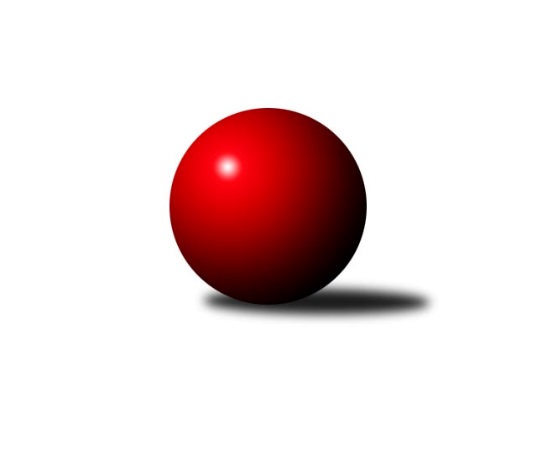 Č.21Ročník 2011/2012	31.3.2012Nejlepšího výkonu v tomto kole: 2571 dosáhlo družstvo: TJ Frenštát p.R.˝A˝Krajský přebor MS 2011/2012Výsledky 21. kolaSouhrnný přehled výsledků:TJ Sokol Bohumín ˝B˝	- SKK Ostrava B	12:4	2468:2418		30.3.TJ VOKD Poruba ˝B˝	- TJ Unie Hlubina˝B˝	12:4	2458:2294		30.3.TJ Spartak Bílovec ˝A˝	- TJ Opava ˝C˝	10:6	2380:2362		31.3.TJ  Krnov ˝B˝	- TJ Horní Benešov ˝C˝	4:12	2381:2409		31.3.TJ Frenštát p.R.˝A˝	- TJ Nový Jičín ˝A˝	12:4	2571:2494		31.3.TJ Horní Benešov ˝E˝	- KK Minerva Opava ˝B˝	13:3	2459:2381		31.3.Tabulka družstev:	1.	TJ Sokol Bohumín ˝B˝	21	13	2	6	195 : 141 	 	 2450	28	2.	SKK Ostrava B	21	14	0	7	194 : 142 	 	 2445	28	3.	TJ Spartak Bílovec ˝A˝	21	12	3	6	191 : 145 	 	 2432	27	4.	TJ Opava ˝C˝	21	10	3	8	183 : 153 	 	 2437	23	5.	TJ Nový Jičín ˝A˝	21	10	1	10	180 : 156 	 	 2419	21	6.	TJ Horní Benešov ˝C˝	21	10	0	11	175 : 161 	 	 2417	20	7.	KK Minerva Opava ˝B˝	21	10	0	11	174 : 162 	 	 2421	20	8.	TJ  Krnov ˝B˝	20	9	2	9	149 : 171 	 	 2352	20	9.	TJ Horní Benešov ˝E˝	21	8	3	10	175 : 161 	 	 2390	19	10.	TJ Frenštát p.R.˝A˝	21	8	2	11	149 : 187 	 	 2373	18	11.	TJ VOKD Poruba ˝B˝	20	7	2	11	124 : 196 	 	 2376	16	12.	TJ Unie Hlubina˝B˝	21	4	2	15	111 : 225 	 	 2326	10Podrobné výsledky kola:	 TJ Sokol Bohumín ˝B˝	2468	12:4	2418	SKK Ostrava B	Libor Krajčí	 	 204 	 211 		415 	 2:0 	 404 	 	208 	 196		František Deingruber	Karol Nitka	 	 229 	 203 		432 	 2:0 	 395 	 	192 	 203		Jan Pavlosek	Lada Péli	 	 180 	 224 		404 	 0:2 	 412 	 	222 	 190		Miroslav Složil	Dalibor Hamrozy	 	 178 	 206 		384 	 0:2 	 398 	 	196 	 202		Lenka Pouchlá	Jaromír Piska	 	 202 	 203 		405 	 2:0 	 404 	 	196 	 208		Tomáš Polášek	Roman Honl	 	 233 	 195 		428 	 2:0 	 405 	 	195 	 210		Dan  Šodekrozhodčí: Nejlepší výkon utkání: 432 - Karol Nitka	 TJ VOKD Poruba ˝B˝	2458	12:4	2294	TJ Unie Hlubina˝B˝	Jan Žídek	 	 217 	 210 		427 	 2:0 	 331 	 	159 	 172		Petr Foniok	Libor Žíla	 	 205 	 202 		407 	 0:2 	 412 	 	206 	 206		Josef Hájek	Břetislav Mrkvica	 	 209 	 217 		426 	 2:0 	 408 	 	203 	 205		Roman Grüner	Václav Boháčík	 	 189 	 184 		373 	 0:2 	 386 	 	198 	 188		Stanislav Navalaný	Petr Oravec	 	 196 	 208 		404 	 2:0 	 350 	 	184 	 166		Jiří Preksta	Jaroslav Klekner	 	 199 	 222 		421 	 2:0 	 407 	 	191 	 216		Josef Kyjovskýrozhodčí: Nejlepší výkon utkání: 427 - Jan Žídek	 TJ Spartak Bílovec ˝A˝	2380	10:6	2362	TJ Opava ˝C˝	Antonín Fabík	 	 188 	 230 		418 	 2:0 	 369 	 	174 	 195		Jana Tvrdoňová	Karel Šnajdárek	 	 213 	 202 		415 	 2:0 	 393 	 	191 	 202		Jaromír Hendrych	Karel Mareček	 	 181 	 189 		370 	 0:2 	 429 	 	216 	 213		Dana Lamichová	Vladimír Štacha	 	 192 	 192 		384 	 0:2 	 404 	 	201 	 203		Michal Blažek	Milan Binar	 	 181 	 207 		388 	 0:2 	 389 	 	192 	 197		Lubomír Škrobánek	Jaroslav Černý	 	 201 	 204 		405 	 2:0 	 378 	 	190 	 188		Karel Škrobánekrozhodčí: Nejlepší výkon utkání: 429 - Dana Lamichová	 TJ  Krnov ˝B˝	2381	4:12	2409	TJ Horní Benešov ˝C˝	Vítězslav Kadlec	 	 175 	 188 		363 	 0:2 	 395 	 	200 	 195		Michal Rašťák	Pavel Jalůvka	 	 206 	 201 		407 	 0:2 	 440 	 	210 	 230		Jaromír  Hendrych ml.	Miluše Rychová	 	 200 	 197 		397 	 2:0 	 360 	 	191 	 169		Michal Blažek	Vladimír Vavrečka	 	 219 	 214 		433 	 0:2 	 445 	 	220 	 225		David Láčík	Jaromír Čech	 	 196 	 200 		396 	 2:0 	 344 	 	175 	 169		Jindřich Dankovič	Jiří Chylík	 	 197 	 188 		385 	 0:2 	 425 	 	230 	 195		Petr Rakrozhodčí: Nejlepší výkon utkání: 445 - David Láčík	 TJ Frenštát p.R.˝A˝	2571	12:4	2494	TJ Nový Jičín ˝A˝	Tomáš Binek	 	 200 	 218 		418 	 0:2 	 430 	 	217 	 213		Radek Škarka	Milan  Kučera	 	 222 	 216 		438 	 2:0 	 399 	 	209 	 190		Ján Pelikán	Jaroslav  Petr	 	 211 	 209 		420 	 2:0 	 398 	 	209 	 189		Libor Jurečka	Ladislav  Petr	 	 219 	 217 		436 	 2:0 	 429 	 	220 	 209		Jan Pospěch	Zdeněk Michna	 	 201 	 202 		403 	 0:2 	 429 	 	221 	 208		Jiří Madecký	Zdeněk Bordovský	 	 232 	 224 		456 	 2:0 	 409 	 	185 	 224		Michal Pavičrozhodčí: Nejlepší výkon utkání: 456 - Zdeněk Bordovský	 TJ Horní Benešov ˝E˝	2459	13:3	2381	KK Minerva Opava ˝B˝	Vladislav Vavrák	 	 218 	 181 		399 	 2:0 	 389 	 	196 	 193		Jan Král	Jan Kriwenky	 	 206 	 192 		398 	 2:0 	 396 	 	178 	 218		Renáta Smijová	Jana Martiníková	 	 221 	 201 		422 	 1:1 	 422 	 	234 	 188		Vladimír Staněk	David Schiedek	 	 180 	 195 		375 	 2:0 	 368 	 	187 	 181		Karel Vágner	Luděk Zeman	 	 192 	 217 		409 	 0:2 	 414 	 	194 	 220		Jana Martínková	Jaromír Martiník	 	 249 	 207 		456 	 2:0 	 392 	 	196 	 196		Tomáš Králrozhodčí: Nejlepší výkon utkání: 456 - Jaromír MartiníkPořadí jednotlivců:	jméno hráče	družstvo	celkem	plné	dorážka	chyby	poměr kuž.	Maximum	1.	Radek Škarka 	TJ Nový Jičín ˝A˝	433.14	293.1	140.0	3.9	8/11	(455)	2.	Michal Blažek 	TJ Opava ˝C˝	425.82	290.0	135.8	5.1	10/11	(474)	3.	Michal Pavič 	TJ Nový Jičín ˝A˝	423.56	289.2	134.3	3.4	10/11	(458)	4.	Lenka Pouchlá 	SKK Ostrava B	422.54	288.4	134.2	4.4	10/11	(469)	5.	Josef Zavacký 	TJ Nový Jičín ˝A˝	420.89	289.7	131.2	5.3	8/11	(447)	6.	Miluše Rychová 	TJ  Krnov ˝B˝	419.05	290.8	128.2	5.5	7/10	(449)	7.	Miroslav Paloc 	TJ Sokol Bohumín ˝B˝	417.25	288.4	128.9	4.5	11/11	(447)	8.	Jaromír Martiník 	TJ Horní Benešov ˝E˝	417.09	284.7	132.4	3.7	10/10	(487)	9.	Tomáš Král 	KK Minerva Opava ˝B˝	416.59	287.1	129.5	4.8	10/11	(465)	10.	Rostislav Klazar 	TJ Spartak Bílovec ˝A˝	416.33	289.6	126.7	6.6	9/10	(461)	11.	Dalibor Hamrozy 	TJ Sokol Bohumín ˝B˝	416.02	291.7	124.4	4.8	10/11	(435)	12.	Dana Lamichová 	TJ Opava ˝C˝	415.62	283.2	132.4	5.4	10/11	(446)	13.	Petr Rak 	TJ Horní Benešov ˝C˝	414.78	284.0	130.7	4.9	11/11	(470)	14.	Karel Škrobánek 	TJ Opava ˝C˝	414.65	289.1	125.6	7.0	9/11	(474)	15.	Jaromír  Hendrych ml. 	TJ Horní Benešov ˝C˝	414.35	285.0	129.4	6.4	8/11	(482)	16.	Tomáš Polášek 	SKK Ostrava B	413.43	285.7	127.7	5.0	10/11	(454)	17.	Miroslav Složil 	SKK Ostrava B	413.36	282.9	130.5	5.5	10/11	(472)	18.	Karel Šnajdárek 	TJ Spartak Bílovec ˝A˝	413.17	282.2	131.0	4.4	9/10	(467)	19.	Jana Martínková 	KK Minerva Opava ˝B˝	410.44	282.4	128.0	5.6	9/11	(452)	20.	Milan Binar 	TJ Spartak Bílovec ˝A˝	409.75	280.6	129.1	6.0	9/10	(458)	21.	Pavel Šmydke 	TJ Spartak Bílovec ˝A˝	409.35	281.6	127.7	6.2	9/10	(436)	22.	Tomáš Foniok 	TJ VOKD Poruba ˝B˝	409.17	281.3	127.9	6.3	6/9	(438)	23.	David Láčík 	TJ Horní Benešov ˝C˝	408.80	280.3	128.5	5.8	10/11	(462)	24.	Jana Martiníková 	TJ Horní Benešov ˝E˝	408.73	279.9	128.8	5.7	10/10	(453)	25.	Jan Pospěch 	TJ Nový Jičín ˝A˝	408.63	280.3	128.3	5.5	9/11	(431)	26.	Karol Nitka 	TJ Sokol Bohumín ˝B˝	408.30	284.3	124.0	6.4	10/11	(448)	27.	Ladislav  Petr 	TJ Frenštát p.R.˝A˝	407.90	284.2	123.6	7.3	9/10	(477)	28.	Lukáš Modlitba 	TJ Sokol Bohumín ˝B˝	407.51	278.5	129.0	7.6	11/11	(441)	29.	Luděk Zeman 	TJ Horní Benešov ˝E˝	407.39	283.9	123.5	6.9	7/10	(458)	30.	Lubomír Škrobánek 	TJ Opava ˝C˝	407.04	283.7	123.3	6.4	10/11	(450)	31.	Jan Pavlosek 	SKK Ostrava B	406.73	282.0	124.7	8.1	9/11	(441)	32.	Milan  Kučera 	TJ Frenštát p.R.˝A˝	406.24	285.3	120.9	5.6	10/10	(455)	33.	Renáta Smijová 	KK Minerva Opava ˝B˝	406.03	287.1	118.9	7.0	8/11	(460)	34.	Dominik Tesař 	TJ Horní Benešov ˝C˝	405.76	285.2	120.5	8.3	8/11	(428)	35.	Vladimír Štacha 	TJ Spartak Bílovec ˝A˝	405.46	285.4	120.0	7.6	10/10	(435)	36.	Jaroslav Klekner 	TJ VOKD Poruba ˝B˝	405.11	281.7	123.4	6.6	7/9	(446)	37.	Josef Hájek 	TJ Unie Hlubina˝B˝	403.66	284.8	118.9	7.2	10/11	(450)	38.	Jana Tvrdoňová 	TJ Opava ˝C˝	403.43	279.7	123.8	5.8	8/11	(472)	39.	Libor Krajčí 	TJ Sokol Bohumín ˝B˝	403.17	282.3	120.9	7.2	10/11	(435)	40.	Petr Frank 	KK Minerva Opava ˝B˝	403.15	281.0	122.1	6.4	10/11	(443)	41.	Břetislav Mrkvica 	TJ VOKD Poruba ˝B˝	403.06	281.0	122.1	7.3	7/9	(432)	42.	Roman Grüner 	TJ Unie Hlubina˝B˝	401.97	282.2	119.7	7.8	11/11	(436)	43.	Dan  Šodek 	SKK Ostrava B	401.73	283.0	118.8	6.6	11/11	(441)	44.	Michal Blažek 	TJ Horní Benešov ˝C˝	400.08	275.5	124.6	6.5	8/11	(438)	45.	Petr Šebestík 	SKK Ostrava B	399.13	276.9	122.2	8.2	8/11	(424)	46.	Jan Král 	KK Minerva Opava ˝B˝	398.98	280.9	118.1	7.1	11/11	(470)	47.	Antonín Fabík 	TJ Spartak Bílovec ˝A˝	398.98	284.2	114.8	7.9	8/10	(437)	48.	Rudolf Tvrdoň 	TJ Opava ˝C˝	398.42	283.6	114.8	9.0	9/11	(436)	49.	Jaromír Piska 	TJ Sokol Bohumín ˝B˝	398.30	278.0	120.3	7.0	11/11	(428)	50.	Libor Jurečka 	TJ Nový Jičín ˝A˝	397.78	278.4	119.4	6.7	10/11	(433)	51.	Zdeněk Michna 	TJ Frenštát p.R.˝A˝	397.45	273.4	124.1	7.4	10/10	(429)	52.	Zdeněk Bordovský 	TJ Frenštát p.R.˝A˝	396.97	278.0	119.0	8.4	10/10	(456)	53.	Jaroslav Lakomý 	TJ  Krnov ˝B˝	396.39	277.5	118.9	9.2	10/10	(437)	54.	Vladimír Vavrečka 	TJ  Krnov ˝B˝	396.20	277.0	119.2	6.9	7/10	(433)	55.	Jaromír Hendrych 	TJ Opava ˝C˝	395.99	282.9	113.1	8.7	9/11	(443)	56.	Václav Boháčík 	TJ VOKD Poruba ˝B˝	393.89	278.6	115.3	8.6	8/9	(441)	57.	Jan Žídek 	TJ VOKD Poruba ˝B˝	393.00	280.8	112.2	9.3	7/9	(435)	58.	Jaromír Čech 	TJ  Krnov ˝B˝	392.67	278.8	113.9	9.4	9/10	(422)	59.	Jiří Madecký 	TJ Nový Jičín ˝A˝	391.35	280.4	110.9	8.7	11/11	(429)	60.	Stanislav Navalaný 	TJ Unie Hlubina˝B˝	390.94	269.1	121.9	6.7	8/11	(458)	61.	Petr Oravec 	TJ VOKD Poruba ˝B˝	390.73	278.3	112.4	9.7	8/9	(430)	62.	Petr Foniok 	TJ Unie Hlubina˝B˝	387.95	274.0	113.9	10.5	11/11	(448)	63.	Jan Kriwenky 	TJ Horní Benešov ˝E˝	386.71	272.0	114.7	9.3	9/10	(435)	64.	Vladimír Rada 	TJ VOKD Poruba ˝B˝	386.62	273.6	113.0	8.6	7/9	(429)	65.	Jaroslav  Petr 	TJ Frenštát p.R.˝A˝	386.53	271.5	115.0	8.9	9/10	(426)	66.	Tomáš Binek 	TJ Frenštát p.R.˝A˝	386.18	271.2	115.0	9.2	8/10	(423)	67.	Jiří Chylík 	TJ  Krnov ˝B˝	385.00	278.3	106.7	10.4	7/10	(433)	68.	Vladislav Vavrák 	TJ Horní Benešov ˝E˝	382.94	274.7	108.2	10.5	9/10	(429)	69.	Ján Pelikán 	TJ Nový Jičín ˝A˝	363.78	262.9	100.9	12.9	8/11	(399)	70.	Martin Ferenčík 	TJ Unie Hlubina˝B˝	356.09	256.1	100.0	11.5	9/11	(437)		Milan Franer 	TJ Opava ˝C˝	431.25	308.8	122.5	6.3	1/11	(455)		Roman Honl 	TJ Sokol Bohumín ˝B˝	428.00	277.0	151.0	4.0	1/11	(428)		Lada Péli 	TJ Sokol Bohumín ˝B˝	425.07	287.7	137.4	2.9	3/11	(449)		Michal Rašťák 	TJ Horní Benešov ˝C˝	417.46	290.3	127.2	7.1	7/11	(460)		Václav Rábl 	TJ Unie Hlubina˝B˝	415.50	274.0	141.5	2.5	2/11	(447)		Michal Blinka 	SKK Ostrava B	413.83	291.2	122.7	5.7	3/11	(429)		Petr Kozák 	TJ Horní Benešov ˝C˝	413.00	289.3	123.8	7.0	1/11	(431)		Petr Číž 	TJ VOKD Poruba ˝B˝	411.00	279.0	132.0	9.0	1/9	(411)		Martin Weiss 	TJ  Krnov ˝B˝	408.92	293.0	115.9	7.1	6/10	(433)		Michal Krejčiřík 	TJ Horní Benešov ˝E˝	408.00	281.6	126.4	6.5	6/10	(436)		Miloslav  Petrů 	TJ Horní Benešov ˝E˝	406.63	290.6	116.0	9.0	4/10	(439)		Robert Kučerka 	TJ Horní Benešov ˝C˝	406.57	290.9	115.7	9.4	3/11	(431)		Vladimír Staněk 	KK Minerva Opava ˝B˝	406.17	288.0	118.2	10.1	7/11	(447)		Jiří Koloděj 	SKK Ostrava B	405.50	274.0	131.5	6.0	1/11	(413)		Zdeněk Mžik 	TJ VOKD Poruba ˝B˝	400.50	274.5	126.0	3.5	2/9	(409)		Libor Žíla 	TJ VOKD Poruba ˝B˝	400.00	280.5	119.5	10.0	2/9	(407)		Marie  Konečná 	KK Minerva Opava ˝B˝	399.95	280.2	119.8	7.5	7/11	(451)		Zdeněk Štohanzl 	KK Minerva Opava ˝B˝	399.79	277.9	121.9	5.7	7/11	(446)		Marek Bilíček 	TJ Horní Benešov ˝C˝	399.25	273.0	126.2	6.0	4/11	(454)		Zdeněk Kment 	TJ Horní Benešov ˝C˝	399.00	262.0	137.0	5.0	1/11	(399)		Karel Mareček 	TJ Spartak Bílovec ˝A˝	399.00	284.4	114.6	8.2	4/10	(419)		Josef Kyjovský 	TJ Unie Hlubina˝B˝	398.40	290.2	108.2	10.3	7/11	(422)		Vladimír Vojkůvka 	TJ Frenštát p.R.˝A˝	397.00	276.0	121.0	12.0	1/10	(397)		Pavel Jalůvka 	TJ  Krnov ˝B˝	394.53	276.2	118.3	9.3	5/10	(432)		Lubomír Jančar 	TJ Unie Hlubina˝B˝	394.50	283.0	111.5	11.0	1/11	(417)		František Křák 	TJ VOKD Poruba ˝B˝	393.16	281.8	111.4	9.3	5/9	(431)		František Vícha 	TJ  Krnov ˝B˝	393.00	278.1	114.9	7.4	5/10	(423)		František Deingruber 	SKK Ostrava B	389.10	281.8	107.3	10.1	7/11	(433)		Rudolf Riezner 	TJ Unie Hlubina˝B˝	389.00	275.0	114.0	7.5	2/11	(409)		Zdeňka Habartová 	TJ Horní Benešov ˝C˝	388.50	278.4	110.1	8.1	4/11	(421)		Zdeněk Smrža 	TJ Horní Benešov ˝C˝	387.00	265.0	122.0	14.0	1/11	(387)		Aneta Kubešová 	TJ  Krnov ˝B˝	380.00	256.0	124.0	7.0	1/10	(380)		Hana Vlčková 	TJ Unie Hlubina˝B˝	376.00	266.0	110.0	13.0	2/11	(379)		Jaroslav Černý 	TJ Spartak Bílovec ˝A˝	375.83	267.9	107.9	9.8	4/10	(405)		Jiří Hradil 	TJ Nový Jičín ˝A˝	372.17	257.2	115.0	8.6	6/11	(417)		Pavel Jašek 	TJ Opava ˝C˝	372.00	262.0	110.0	11.0	1/11	(372)		Miroslav Petřek  st.	TJ Horní Benešov ˝C˝	369.00	263.0	106.0	11.0	1/11	(369)		Pavel Hrnčíř 	TJ Horní Benešov ˝E˝	368.50	266.0	102.5	12.5	2/10	(373)		Karel Vágner 	KK Minerva Opava ˝B˝	368.00	270.0	98.0	15.0	1/11	(368)		Pavla Hendrychová 	TJ Opava ˝C˝	367.00	263.6	103.4	10.3	3/11	(410)		Jiří Veselý 	TJ Frenštát p.R.˝A˝	364.00	266.0	98.0	10.0	1/10	(364)		Jindřich Dankovič 	TJ Horní Benešov ˝C˝	362.60	262.0	100.6	13.0	5/11	(397)		Vítězslav Kadlec 	TJ  Krnov ˝B˝	362.40	263.0	99.4	11.8	2/10	(472)		Jaromír Matějek 	TJ Frenštát p.R.˝A˝	362.35	263.6	98.8	11.4	4/10	(424)		Jiří Štroch 	TJ Unie Hlubina˝B˝	362.08	259.0	103.1	12.8	6/11	(425)		David Schiedek 	TJ Horní Benešov ˝E˝	358.56	267.6	91.0	14.6	3/10	(375)		Vladislava Kubáčová 	TJ  Krnov ˝B˝	358.17	249.8	108.3	12.3	6/10	(388)		Lubomír Richter 	TJ Sokol Bohumín ˝B˝	354.00	273.0	81.0	14.0	1/11	(354)		Jiří Preksta 	TJ Unie Hlubina˝B˝	350.00	247.0	103.0	11.0	1/11	(350)		Jitka Kovalová 	TJ  Krnov ˝B˝	331.00	243.0	88.0	17.0	1/10	(331)		Zbyněk Tesař 	TJ Horní Benešov ˝C˝	323.50	246.0	77.5	20.0	2/11	(334)Sportovně technické informace:Starty náhradníků:registrační číslo	jméno a příjmení 	datum startu 	družstvo	číslo startu
Hráči dopsaní na soupisku:registrační číslo	jméno a příjmení 	datum startu 	družstvo	Program dalšího kola:22. kolo6.4.2012	pá	16:30	TJ Unie Hlubina˝B˝ - TJ Frenštát p.R.˝A˝	7.4.2012	so	9:00	SKK Ostrava B - TJ Spartak Bílovec ˝A˝	7.4.2012	so	9:00	KK Minerva Opava ˝B˝ - TJ  Krnov ˝B˝	7.4.2012	so	9:00	TJ Nový Jičín ˝A˝ - TJ Horní Benešov ˝E˝	7.4.2012	so	12:00	TJ Opava ˝C˝ - TJ VOKD Poruba ˝B˝	7.4.2012	so	13:30	TJ Horní Benešov ˝C˝ - TJ Sokol Bohumín ˝B˝	Nejlepší šestka kola - absolutněNejlepší šestka kola - absolutněNejlepší šestka kola - absolutněNejlepší šestka kola - absolutněNejlepší šestka kola - dle průměru kuželenNejlepší šestka kola - dle průměru kuželenNejlepší šestka kola - dle průměru kuželenNejlepší šestka kola - dle průměru kuželenNejlepší šestka kola - dle průměru kuželenPočetJménoNázev týmuVýkonPočetJménoNázev týmuPrůměr (%)Výkon4xJaromír MartiníkHor.Beneš.E4565xDavid LáčíkHor.Beneš.C113.664451xZdeněk BordovskýFrenštát A4562xZdeněk BordovskýFrenštát A112.944566xDavid LáčíkHor.Beneš.C4455xJaromír  Hendrych ml.Hor.Beneš.C112.394406xJaromír  Hendrych ml.Hor.Beneš.C4404xJaromír MartiníkHor.Beneš.E111.884563xMilan  KučeraFrenštát A4383xVladimír VavrečkaKrnov B110.64334xLadislav  PetrFrenštát A4362xPetr RakHor.Beneš.C108.55425